Главе Невьянского городского округа		А.А. Берчуку┌                                                       ┐  О предоставлении информации Уважаемый Александр Александрович!Во исполнение требовании пункта 6. 7 прокола заседания Комиссии по координации работы  по противодействию коррупции в Свердловской области от 16.08 2022года №2-К,  в соответствии с приказом МБУ НГО Ветеран № 23 от 29.12.2022 г сообщаем о проведении оценки коррупционных рисков в связи, с чем:Были актуализированы перечни должностей, замещение которых связаны с коррупционными рисками.Приведена в соответствие и актуализирована карта коррупционных рисков. В план работы Комиссии по противодействию коррупции внесено дополнительные мероприятия (запланировано проведение дополнительного анкетирования по выявлению рисков).         С уважением,Директор                                               В.В. Бедин 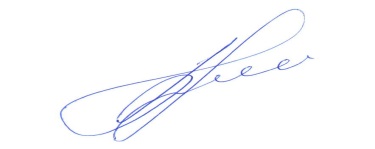 